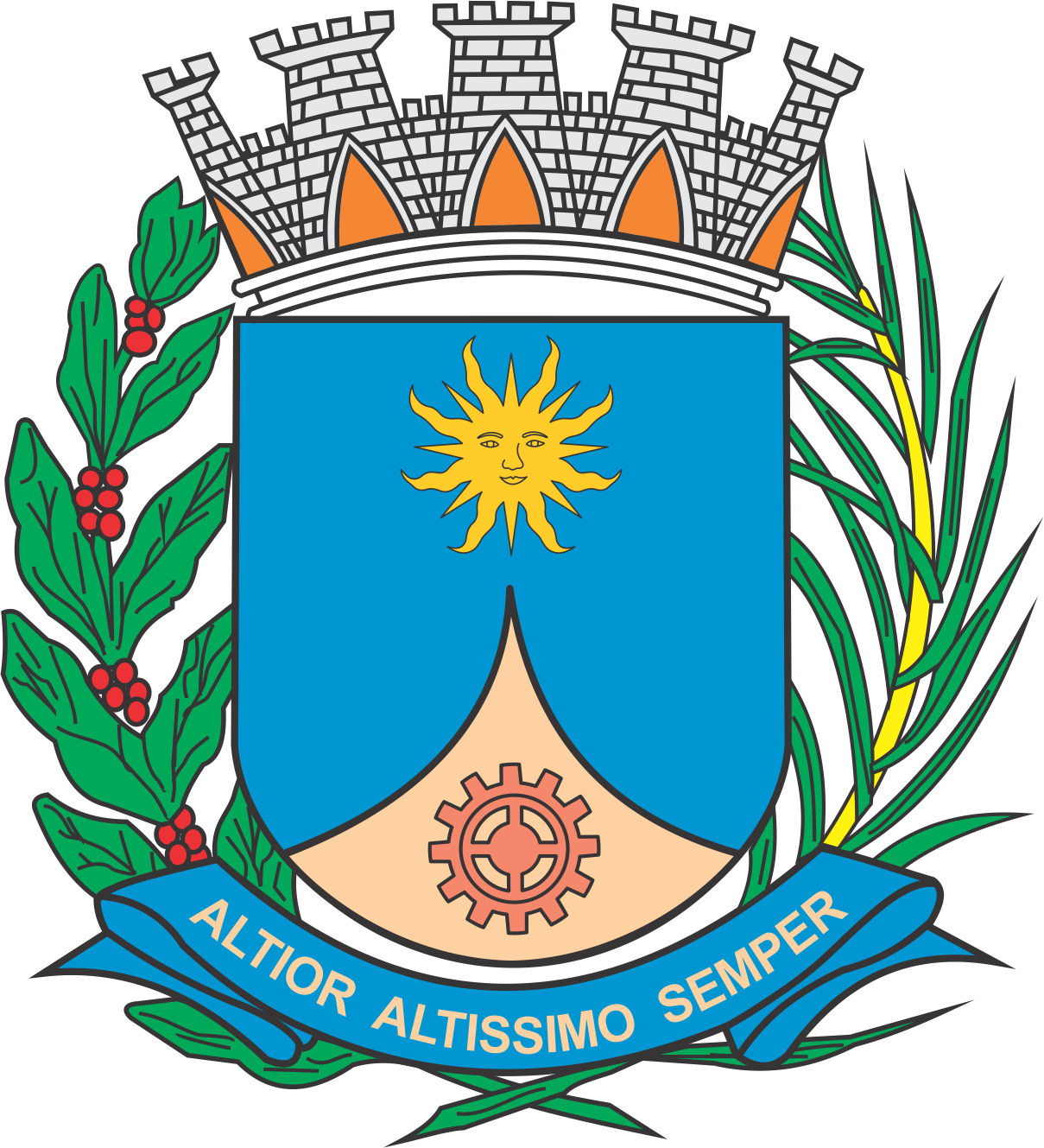 CÂMARA MUNICIPAL DE ARARAQUARAAUTÓGRAFO NÚMERO 248/2019PROJETO DE LEI NÚMERO 149/2019INICIATIVA: VEREADORA THAINARA FARIAInstitui e inclui no Calendário Oficial de Eventos do Município de Araraquara o Dia do Estudante, a ser comemorado anualmente no dia 11 de agosto, e dá outras providências.		Art. 1º  Fica instituído e incluído no Calendário Oficial de Eventos do Município de Araraquara o Dia do Estudante, a ser comemorado anualmente no dia 11 de agosto. 		Art. 2º  A data a que se refere o art. 1º poderá ser comemorada com reuniões, palestras, eventos ou outras ações que ressaltem a importância e o valor dos estudos e da continuidade da vida escolar dos estudantes do município de Araraquara.		Art. 3º  Os recursos necessários para atender às despesas com execução desta lei serão obtidos mediante parceria com a iniciativa privada ou governamental, sem acarretar ônus para o Município.		Art. 4º  Esta lei entra em vigor na data de sua publicação.		CÂMARA MUNICIPAL DE ARARAQUARA, aos 31 (trinta e um) dias do mês de julho do ano de 2019 (dois mil e dezenove).TENENTE SANTANAPresidente